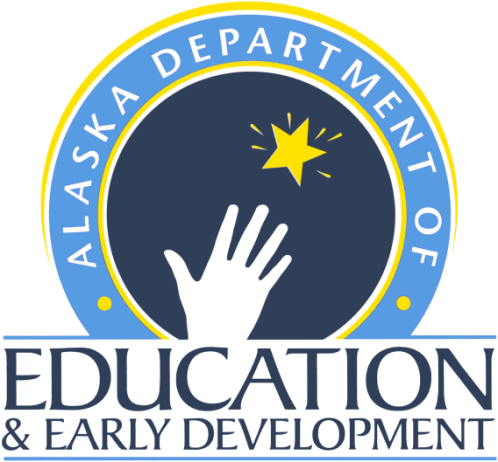 2022-2023LEA CONSOLIDATED
PERFORMANCE REPORT
For Title I-A, Title III-A, and Title IV-ADistrict Name: ENTER DISTRICT NAMEDue: November 3, 2023Completed performance reports should be sent to:Jeanny Smith, Education Associate IIEmail: jeanny.smith@alaska.govAlaska Department of Education & Early DevelopmentMailing Address: PO Box 110500, Juneau, AK  99811-0500Phone: 907-465-2884The Alaska Department of Education and Early Development (DEED) must submit data for the Consolidated State Performance Report (CSPR) to the U.S. Department of Education.After close analysis by the DEED staff, there are several tables in which DEED needs your assistance in order to complete the report for the 2022-2023 school year.Note: Most of the data related to students served through Title I, Part A has been submitted by the district through the Summer OASIS data collection. This includes students served by subgroup, by race/ethnicity, by grade level for students enrolled in public schools, and by the type of services provided. These tables have been removed from this data collection. Districts will be contacted by DEED staff if there are any questions related to the data provided through Summer OASIS. Districts must still report the number of students served through Title I-A funds in private schools, locally operated institutions for neglected children, and those too young to be enrolled in public school. We are requesting that you submit these tables to DEED no later than November 3, 2023. If you have questions or concerns, please contact:Courtney Preziosi, ESEA/Title I AdministratorEmail: courtney.preziosi@alaska.gov Tel: 907-465-2888Thank you for your assistance.Title I-A Data for 2022-2023 School YearStudents Served by Title I, Part A by Grade Level
In the table below, provide the unduplicated number of students served by Title I, Part A programs by age or grade level in these situations: private school students; students receiving Title I services at a locally operated institution for neglected children (do not include students served under Title I, Part D); or young children not enrolled in public school that are served by a Title I targeted assistance (TAS) or schoolwide program (SWP). Note that children served in public TAS or SWP Title I programs in grades K-12 or public preschool will be reported through Summer OASIS, so those cells are blocked out.Note: The table below should not be left blank. Put zeros if applicable. Title III-A Data for 2022-2023 School Year (Only districts receiving Title III-A funds)Districts Required to Complete Title III-A SectionThe districts listed below are required to complete the Title III-A portion of this form. If your district is not listed, you are only responsible for the Title I-A and Title IV-A sections of this form. Alaska Gateway School DistrictAnchorage School DistrictBering Strait School DistrictDelta-Greely School DistrictFairbanks North Star Borough School DistrictJuneau Borough School DistrictKenai Peninsula Borough School DistrictKodiak Island Borough School DistrictKuspuk School DistrictLower Kuskokwim School DistrictLower Yukon School DistrictMatanuska-Susitna Borough School DistrictNorth Slope Borough School DistrictYupiit School DistrictTeachers in Language Instruction Educational ProgramsLanguage Instruction Educational ProgramsIn the table below, place a check next to each type of language instruction educational program implemented in the district. In the “Other Language” column, list the name of the language of instruction, other than English, used in the program.Title III-A Data for 2022-2023 School Year (Only districts receiving Title III-A funds)English Learners Served by Language Instruction Educational ProgramsIn the table below, enter the number of English Learners (unduplicated) in each grade served by each language instruction educational program implemented in the district. If students participated in more than one program, include them under the program they spent the most time in. Each student should only be counted once. A summary count of English learners that were reported by your district on the 2022-2023 Fall OASIS data collection can be found in the original email containing this document. The numbers provided in these counts must match the counts provided in the table below. If you need student-level data to complete the table, email your request to Eli Barsy at eli.barsy@alaska.gov.Title IV-A Data for 2022-2023 School YearIn the table below, enter the total amount of funds spent on Well-Rounded Education, Safe and Healthy Students, and Effective Use of Technology for the 2022-2023 school year. Districts that transfer or REAP their entire Title IV-A allocation to another title program are not required to fill out this section.Important items to note – The total amount(s) entered below should include both funds spent to support public and non-public schools (equitable share). The total amount(s) entered below should only include funds that have been spent (ie. expended). Funds that have not been obligated yet or funds obligated, but not expended should not be included. Districts should verify amounts below against the FY23 Final Expenditure Report (FER).The total amount(s) entered below should not include funding transferred from Title IV-A to another title program. DEED reports these data, but in a different section of the Consolidated State Performance Report (CSPR). The total amount(s) entered below should not include indirect. Age/GradeTargetedSchoolwidePrivateLocal NeglectedAge 0-2Age 3-5 (not enrolled in public preschool or Kindergarten)N/AN/AKN/AN/A1N/AN/A2N/AN/A3N/AN/A4N/AN/A5N/AN/A6N/AN/A7N/AN/A8N/AN/A9N/AN/A10N/AN/A11N/AN/A12N/AN/Aa.Estimate the number of additional EL certified or licensed teachers that will be needed for Title III language instruction educational programs in the next 5 years.Check Types of ProgramsType of ProgramOther LanguageDual language/ Two-way immersionEnter Language(s)Transitional bilingual/ Early –Exit BilingualEnter Language(s)ESL or ELD (includes Sheltered English instruction, Structured English immersion, Specially designed academic instruction delivered in English (SDAIE))N/AContent Classes with integrated ESL supportN/ANewcomer programN/AOther - (Explain): Enter Explanation of Other Program Type(s)N/AProgram TypeKG123456789101112Dual language/ Two-way immersionTransitional bilingual/ Early –Exit BilingualESL or ELD (includes Sheltered English instruction, Structured English immersion, Specially designed academic instruction delivered in English (SDAIE))Content Classes with integrated ESL supportNewcomer programOtherSpent FundsY/NPriority AreaTotal Well-Rounded EducationEnter AmountSafe and Healthy StudentsEnter AmountEffective Use of TechnologyEnter Amount